Wat zeg jij ervan? Vragen die mentor, zorgcoördinator en/of ouders met een jongere kunnen bespeken ter voorbereiding van een gesprek of overleg.Hallo ………….,Op school gaan veel dingen al goed (zoals …). Een paar dingen willen we nog beter (zoals …). We hebben gemerkt dat je soms moeite hebt met …. Om jou goed te kunnen helpen, hebben we jouw ideeën nodig. Jij kent jezelf natuurlijk het beste van iedereen. De volgende vragen helpen ons om jou beter te begrijpen en een goed plan te bedenken. Binnenkort hebben je mentor(en) en ouder(s) een gesprek over hoe het gaat op school. Daar kunnen we jouw antwoorden mooi in meenemen, als jij dat goed vindt natuurlijk. Heel erg bedankt alvast!Waar ben je goed in? Wat vind je leuk? Wat zijn je hobby’s? Waar weet jij veel van?Waar ben je goed in? Wat vind je leuk? Wat zijn je hobby’s? Waar weet jij veel van?Waar ben je goed in? Wat vind je leuk? Wat zijn je hobby’s? Waar weet jij veel van?Waar ben je goed in? Wat vind je leuk? Wat zijn je hobby’s? Waar weet jij veel van?Sterke kanten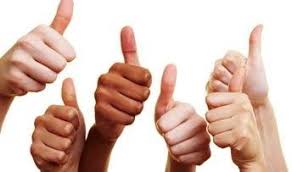 Wat gaat goed op school, waar ben je tevreden over, en waarom?Wat gaat goed op school, waar ben je tevreden over, en waarom?Wat gaat goed op school, waar ben je tevreden over, en waarom?Waarover ben je tevreden 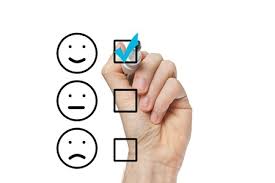 Wat gaat minder goed op school? Wat zou je anders willen? Welke aanpassingen zijn nodig?Wat gaat minder goed op school? Wat zou je anders willen? Welke aanpassingen zijn nodig?Wat gaat minder goed op school? Wat zou je anders willen? Welke aanpassingen zijn nodig?Welke aanpas-singen zijn nodig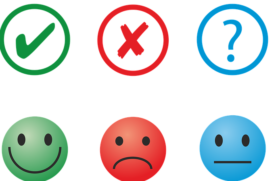 Wat is je doel? Wat wil je nog leren? Wat wil je beter kunnen doen? Als je dat lukt, wat zien of horen we dan? Wat is je doel? Wat wil je nog leren? Wat wil je beter kunnen doen? Als je dat lukt, wat zien of horen we dan? Wat is je doel? Wat wil je nog leren? Wat wil je beter kunnen doen? Als je dat lukt, wat zien of horen we dan? Mijn doel is ….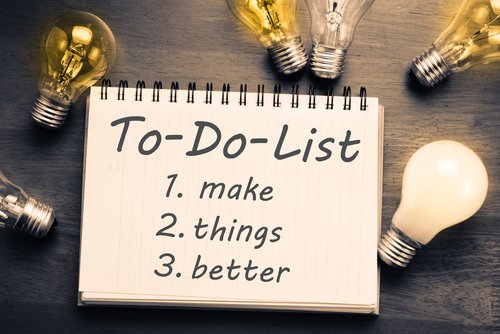 Wie kan je helpen zodat het beter gaat? Heb je tips voor je mentor of docenten of je ouders? Is er nog iemand anders die iets voor je zou kunnen betekenen? Wie kan je helpen zodat het beter gaat? Heb je tips voor je mentor of docenten of je ouders? Is er nog iemand anders die iets voor je zou kunnen betekenen? Wie kan je helpen zodat het beter gaat? Heb je tips voor je mentor of docenten of je ouders? Is er nog iemand anders die iets voor je zou kunnen betekenen? Wie of wat kan helpen..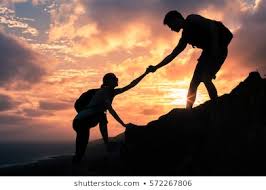 Wat wil je dat ik vertel in het gesprek? Heb je nog een vraag aan je ouders of aan de school? Wil je zelf bij (een deel van) het gesprek zijn? Wat wil je dat ik vertel in het gesprek? Heb je nog een vraag aan je ouders of aan de school? Wil je zelf bij (een deel van) het gesprek zijn? Wat wil je dat ik vertel in het gesprek? Heb je nog een vraag aan je ouders of aan de school? Wil je zelf bij (een deel van) het gesprek zijn? Het gesprek..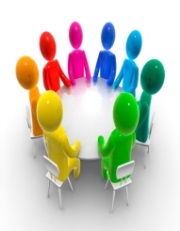 En dan wil ik ook nog zeggen of vragen …